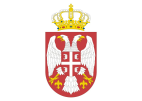 ДОМ ЗДРАВЉА МЕДВЕЂАНиколе Тесле бр. 4.Матични број: 17682547Текући рачун: 840-768661-29ПИБ: 104969497На основу члана 55. став 1. тачка 2. Закона о јавним набавкама (''Сл. Гласник РС'' број 124/1214/2015 и 68/2015 )у п у ћ у ј еПОЗИВ ЗА ПОДНОШЕЊЕ ПОНУДА ЗА  Н 1.2./1-020НАЗИВ, АДРЕСА И ИНТЕРНЕТ СТРАНИЦА:Дом Здравља МедвеђаНиколе Тесле 4 www.dzmedvedja.comВРСТА НАРУЧИОЦА: Здравствена установаВРСТА ПОСТУПКА: набавка на коју се закон не примењује- набавка услуге одржавања софтвера ЛАНБрој набавке:, Н 1.1.2/1-020 набавка услуге одржавања софтвера ЛАН Процењена вредност набавке 100.000  дин. без ПДВ-еа.Предмет  набавке је одржавање софтвера ЛАН а  према спецификацији која је саставни део позива.Право на учешће у поступку имају сва заинтересована физичка и правна лица  која испуњавају услове из чл. 75. и 76.  Закона о јавним набавкама. Услови и начин за доказивање испуњености услова одређен је Законом о јавним набавкама за набавке на које се закон не примењујеПонуда се може доставити наручиоцу електронском путем, поштом или лично у канцеларији  33, по објављивању позива на сајту ДЗ Медвеђа и слањем понуда евентуалним понуђачима .Рок за доставу понуда je  04..05.019  год. до 11 часовa.Отварање понуда 04.05.019   у 11,30 часова                                                                              За Дом здравља Медвеђа                                                                                                                     .директор др Драган Aнђелкoвић Израдио: О.Ранчић